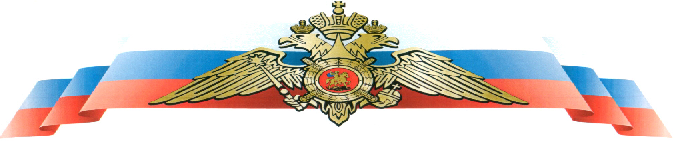 МИНИСТЕРСТВО ВНУТРЕННИХ ДЕЛ РОССИЙСКОЙ ФЕДЕРАЦИИОТДЕЛ МВД РОССИИ ПО Г. ЖЕЛЕЗНОВОДСКУОТЧЕТоб итогах оперативно-служебной деятельности Отдела МВД Россиипо городу Железноводску за 2019 годг. ЖелезноводскСоциально-демографические, экономические иобщественно-политические сведения:Город-курорт Железноводск Ставропольского края основан в 1810 году, находится на юго-западе Ставропольского края в районе Кавказских Минеральных Вод, входит в состав Ставропольского края в 15 км от железнодорожной станции «Минеральные Воды», 12 км от аэропорта города Минеральные Воды, в 23 км от города Пятигорска и является единым муниципальным образованием федерального значения. Муниципальное образование города-курорта Железноводска Ставропольского края включает в себя: поселок Иноземцево, жилые районы - Капельница, Бештау, Розы Люксембург.Город-курорт Железноводск Ставропольского края расположен в особо охраняемом эколого-курортном регионе Кавказских Минеральных Вод, в центральной части Предкавказья и представляет собой местность, характеризующуюся благоприятным сочетанием природных элементов, составляющих географический ландшафт, в пределах которой происходит питание, движение и разгрузка основных водоносных горизонтов, к которым приурочены минеральные воды, определяющие решающее влияние на развитие его экономики и культуры. Узкая межгорная долина, открыта западным и восточным ветрам и защищена с юга горой Бештау. Город-курорт Железноводск Ставропольского края занимает территорию общей площадью - 9313 га:- пашня - 1014 га;- многолетние насаждения - 1041 га.Всего на территории муниципального образования - 2579 га сельхозугодий. Леса занимают площадь - 3999 га.Площадь застройки в границах муниципального образования составляет 1989,5 га.Общая площадь жилых помещений в границах муниципального образования составляет 1613,7 м2.Климат – горно-лесной с выраженным влиянием окружающих ставропольских степей. Территория: Железноводск располагается  на крупнохолмистом рельефе, расчлененном балками и оврагами, в непосредственной близости от конусовидных гор – лакколитов -  “Бештау”, “Железная”, “Развалка”. Центр города Железноводска расположен на высоте  над уровнем моря, Восточная и Западная части города значительно ниже центра. Территория города Железноводска составляет 42,7 кв. км.	Поселок Иноземцево расположен в . от города Железноводска, вдоль федеральной дороги Ростов - Баку  у восточного подножья горы “Бештау” на высоте  на уровнем моря. Территория п. Иноземцево составляет 61,3 кв. км.	Планировка города и поселка прямоугольная. Застройка в Центральной части и в 5 – м микрорайоне г. Железноводска плотная, на окраинах разреженная. Дома в центре и микрорайонах каменные (от 2 –х до 12 - ти этажей), с подвалами. На окраинах преобладает частный сектор, дома каменные или саманные. Улицы  в городе Железноводске  и пос. Иноземцево в основном прямые, главные  - шириной 20 – , асфальтированные, остальные шириной 20 –30 метров.  Инфраструктура: На расстоянии . от города Железноводска проходит федеральная дорога “Кавказ”.  В 3 - х км  - автострада из  аэропорта г. Минеральные Воды  до г. Кисловодска, что позволяет иметь выход во все города Кавминводской группы. Кроме того, город связан со станцией “Бештау” железной дорогой. От железнодорожной станции Бештау до г. Железноводска проложена ветка, которая заканчивается железнодорожным вокзалом “ Железноводск “. Через пос. Иноземцево проходит железная дорога Минеральные Воды – Кисловодск. На территории пос. Иноземцево расположены 2 железнодорожные станции “Иноземцево” и “Машук”Экономика: Город  Железноводск не является промышленным городом. Так, в г. Железноводске и п. Иноземцево зарегистрировано 309 предприятий (организаций) различных форм собственности:Промышленность – 19;Строительство – 9;Связь, транспорт -3;Торговля 33;общественное питание – 47 (рестораны-7, кафе-30, закусочные -10);Жилищно-коммунальное хозяйство – 26 (управляющие организации 7, коммунальное хозяйство19);Здравоохранение– 15Образование – 31Культура и искусство – 14Санаторно-курортные учреждения -39 (СКК-23, гостиницы-16);Общественные  и религиозные организации -29;Религиозные орагниации-16;ПОО и иные органы и организации – 28.Санаторно – курортная сфера: Город Железноводск специализируется как всероссийская здравница, на его территории расположено 16 гостиниц и  зарегистрировано 28 санаторно-курортных учреждения.  Минеральные воды большинства из Железноводских источников относятся к углекислым гидрокарбонатно – сульфатным натриево – кальциевым, отличаются один от другого, главным образом, температурой (от холодных – ниже 20 градусов Цельсия до высокотермальных - свыше 42 градусов).Религия: На территории обслуживания расположены 1 храм, 2 церкви, 1 молельный дом.  Мечетей на территории обслуживания нет, равно как отсутствуют религиозные организации, объединения, исповедующие ислам. На территории обслуживания ОМВД России по г. Железноводску расположены 29 общественных и религиозных организаций и 16 религиозных организаций.Образовательные учреждения: На территории города Железноводска расположено 31 объект образования, в том числе: - Общеобразовательные школы – 9.- Коррекционная школа – 1.- Высшие учебные заведения – 2. - Средние учебные заведения – 1.- Дошкольные заведения – 14.- МБОУ ДОД «Детско – юношеская спортивная школа» - 1.- МБОУ ДОД «Дом детского творчества» - 1.- Детский дом им. «Н.К. Крупской» - 1.- Дом малютки «Машук» - 1.Объекты транспорта и транспортные коммуникации.На территории муниципального образования на основании договоров о выполнении пассажирских перевозок по маршрутам регулярного сообщения автомобильным транспортом общего пользования в городе-курорте Железноводске Ставропольского края осуществляют следующие перевозчики:Муниципальное унитарное предприятие «Автоколонна № 2066» расположенное по адресу: Ставропольский край, г. Железноводск, ул. Оранжерейная, 3А, ИНН 2627011566;Индивидуальный предприниматель Рыбкин Василий Степанович, расположенного п адресу: Ставропольский край, г. Железноводск,  пос. Капельница, ул. Фрунзе, д.4, ИНН 262700286031. Общее количество транспорта, осуществляющего перевозки пассажиров в муниципальном сообщении составляет 55 единицы.Протяженность автомобильных дорог общего пользования местного значения в городе Железноводске составляет 111,8 км.Количество дорог в городе Железноводске составляет 146.Количество искусственных сооружений на автомобильных дорогах общего пользования местного значения составляет 10 шт. (мосты – 5шт., путепроводы – 5 шт.)Демографическая ситуация: На территории г. Железноводска и пос. Иноземцево численность населения составляет 55533 человек.	В национальном составе значительно преобладают русские 82%, на втором месте по численности находятся армяне  – 3%, затем греки – 2%, осетины 2%, украинцы – 2%. Общественно-политическая ситуация: В городе Железноводске организованы и функционируют более 20 различных общественных и политических организаций. Представленные институты гражданского общества принимают активное участие в решении социально значимых вопросов развития города. Руководители представленных в Железноводске общественных организаций входят в состав Общественного совета города, что дает возможность решения общегородских проблем с учетом мнения различных групп населения.		Официально не зарегистрированные, но осуществляющие политическую деятельность организации, на территории обслуживания ОМВД России по г. Железноводску не имеются.Общая характеристика оперативной обстановки.В течение 12 месяцев 2019 года силами подразделений Отдела МВД России по г. Железноводску была проделана немалая работа, направленная на понижение криминальной составляющей в городе-курорте Железноводске и п. Иноземцево. При повышенных требованиях к работе органов внутренних дел, нами проводились оперативные мероприятия по выявлению криминальных элементов и пресечению преступной деятельности таковых. Реализованы меры по усилению административной ответственности. Нельзя не отметить, что одним из необходимых  приоритетных направлений правоохранительной деятельности является предупредительно-профилактическая работа. Есть цифры, есть данные, есть общая и сравнительная статистика. Весь комплекс проведенных мероприятий, направленных на стабилизацию криминогенной обстановки, привёл к следующим результатам:                                                                                                 В течение 12 месяцев 2019 года в Отдел поступило 6894 сообщений о преступлениях и происшествиях (7276, -5,3%). Доля сообщений, содержащих признаки состава преступления, составила 37,2 %. Зарегистрировано 2707 сообщение данной категории, из которых по 477 (333, +10,2 %) сотрудниками Отдела возбуждены уголовные дела, 1017 (-0,09 %) передано по подследственности и территориальности, в 1213 (1286, -5,7%) случаях принято решение об отказе в возбуждении уголовного дела.Общий массив зарегистрированных на территории обслуживания преступных посягательств увеличен на 11,3 % (с 520 до 579). Зарегистрировано 131 тяжкое и особо тяжкое преступление (прошлый год – 127), рост на 3.1 %. На тяжкие и особо тяжкие преступления приходится 22,6 %, то есть каждое четвертое преступление относится именно к этой категории.Количество преступлений предварительное следствие по которым обязательно возросло на 8,7%, зарегистрировано 363 преступления против 334 в прошлом году.По преступлениям, следствие по которым не обязательно отмечен также рост  зарегистрированных преступлений на 16,1 % (с 186 до 216).В структуре преступности в текущем году преобладают преступления против собственности (кражи, грабежи, разбои, вымогательство, мошеннические действия). На эти виды преступлений приходится 67,8 % от общего количества зарегистрированных.На тяжкие и особо тяжкие преступления приходится 22,6 %; 	На преступления, связанные с незаконным оборотом наркотиков 6,7 %;  	На экономические преступления приходится 6,04%;На преступления против общественного порядка и общественной безопасности приходится 5,8 %; 	На преступления против личности приходится 1,2 %.  Большое количество от всех зарегистрированных преступлений занимают преступления против собственности. Проанализируем их по составу.Из всех преступных посягательств корыстной направленности, наибольшее количество приходится на кражи 64,6 % (прошлый год – 73,5 %) от общего количества зарегистрированных преступлений данной категории. Общее количество краж, зарегистрированных за 12 месяцев 2019 года возросло на 11.9 % (с 227 до 254). На кражи, следствие по которым обязательно приходится 73,6 % от общего количества зарегистрированных краж, следствие по которым не обязательно – 26,4 %.Раскрываемость краж составила 31,9 % (снижено на 7,6 %) (по СК – 37 %).Раскрыто 90 краж, рост на 8,4 % (с 83 до 90), расследовано преступлений прошлых лет –9. Не раскрытыми остались 192 кражи. На конец отчетного периода находится в производстве 26 уголовных дел, из них 13 – с лицом.  В течение 12 месяцев 2019 года отмечается снижение числа совершенных краж по следующим видам собственности:краж с проникновением – снижение на 19,7%, раскрываемость 20,8 % (прошлый год – 38,2 %,  -17,4 %); краж из квартир – снижение на 46,9 %, раскрываемость 18.2 % (прошлый год – 54,5 %, -36,3 %);Из проведенного анализа следует, что в целом закономерности в их совершении не просматривается, однако, мы можем предположить, что в текущем году, в связи со сложной экономической ситуацией возможен рост их количества в общей структуре преступных посягательств. В деле борьбы с имущественными преступлениями, совершенными насильственным путем, продолжают иметь место серьезные упущения и просчеты, которые негативно сказываются на конечных результатах работы. В суд направлено всего 72 уголовных дела (66, +9,1%), приостановлено по п.1 ч.1 ст.208 УПК РФ 190, по п.2 ч.1 ст.208 УПК РФ 2 у/д. За 12 месяцев 2019 года следственным отделом ОМВД России по г. Железноводску возбуждено 195, не раскрыто  по 156 кражам. Подразделением дознания возбуждено 57, не раскрыто по 36 кражам. Несмотря, на имеющиеся в настоящее время возможности использования криминалистических методов и средств раскрытия преступлений, раскрываемость данного вида преступлений остается недостаточной. Некачественное проведение первоначальных следственных действий, и в первую очередь - осмотра места происшествия, является одной из основных причин недостаточной раскрываемости преступлений данной категории. Следователями и дознавателями по ряду уголовных дел допускается волокита в расследовании, что обусловлено отсутствием надлежащей профессиональной подготовки, недостаточность опыта работы. Пассивна деятельность оперативных подразделений при проведении ОРМ по нераскрытым  преступлениям, слабое прикрытие мест вероятного сбыта похищенного.На территории обслуживания совершено 9 грабежей (на уровне прошлого года). Раскрываемость общая 100 % (по СК – 69,4 %). Раскрыто 9 грабежей, в том числе 1 прошлых лет, не раскрыто 0, находятся в производстве 1, из них с лицом – 1.Хищение чужого имущества, совершенное путем грабежа, составило около 1,5 % от всех зарегистрированных в городе преступлений (прошлый год – 1,7 %).В течение 12 месяцев 2019 года на территории обслуживания ОМВД России по г. Железноводску совершено 9 разбоев (аналогичный период прошлого года -9). Раскрываемость составила 100 %.В 2019 году количество мошенничеств возросло на 22,1 % преступлений и составило 128 фактов. Раскрываемость составила 8,5% (прошлый год –11,3 %), снижение на 2,8 % (по СК – 29,1 %).Раскрыто – 8 (прошлый год – 9, -11,1%). В настоящее время не раскрытыми осталось 86 преступлений, находятся в производстве – 43, с лицом – 11. Преступлений прошлых лет раскрыто 3 (2018 год – 2).В сфере  телекоммуникации и компьютерной  информации  зарегистрировано 134 преступления (прошлый год 59), раскрыто 21 преступление, процент раскрываемости составил  16,3%. Остаток  нераскрытых  прошлых лет  182.  Наиболее  распространенными  совершений мошеннических преступлений в 2019 году являются сайты (Авито -13, сайт «Юла»-3,  «в контакте»-6, с помощью  торгов на бирже -6 и т.д. )Анализ преступлений показывает , что основным  условием их совершения  является  излишняя доверчивость граждан  при угрозе  безопасности  и здоровья  их родственников, приобретение товара и услуг по объявлениям, размещенным  в сети «Интернет», а также  неосведомлённость о мерах  безопасности  при работе  с банковскими продуктами, позволяющими  дистанционно управлять  счетами  клиентов.Низкая раскрываемость  преступлений данной категории, обусловлена тем, что  ответы на направляемые запросы  и судебные решения по установлению  лиц,  совершающих преступления, поступают в Отдел  спустя 2-3 месяца, актуальность, полученной информации теряется так  как злоумышленники меняют использованные номера телефонов, телефонные  устройства, банковские  карты и места своего  пребывания;- с банковских  устройств, в которых происходит  обналичивание похищенных денежных  средств, стираются записи  камер видео  наблюдения;- отсутствуют  взаимодействие с операторами  «Интернет телефонии»,  банковскими учреждениями, кроме ПАО «Сбербанк России» и службами  БСТМ (для определения принадлежностей абонентских номеров в дежурные сутки).В большинстве  случаев расследование уголовных дел о преступлениях, совершенных в сети «Интернет, в том числе  мошенничества, сопряжено  выполнением значительного объема следственных действий и оперативно-розыскных мероприятий. Отличительной особенностью  мошенничества, совершенного с использованием сети Интернет, является его совершение дистанционно, в  связи с  чем раскрытие и расследование должно быть  основано на своевременном проведении комплекса ОРМ, следственных мероприятий, направленных на документирование преступной деятельности лиц, проведении  детального анализа  используемых  расчетных счетов, абонентских  номеров, мобильных  устройств и т.д.  Предупреждать и профилактировать мошенничество практически невозможно, преступники всегда будут пользоваться доверчивостью других людей. Преступления, совершаемые в форме мошенничеств всегда будут наиболее распространенными после краж. Раскрытие преступлений.За 12 месяцев 2019 года раскрыто 246 преступлений (прошлый год – 244), общая раскрываемость составила 43,5 % (прошлый год – 48,0 %), снижение на 4,5 % (по СК – 50,6 %). Расследовано 18 преступлений прошлых лет (16, +12,5 %); не раскрыто 320 (+21,2 %); находятся в производстве – 111, с лицом 46. 	По преступлениям, следствие по которым обязательно раскрываемость составила 32,3 % (прошлый год – 37,3 %) (по СК – 39,6 %). Раскрыто 116 преступлений данного вида (прошлый год – 122), расследовано преступлений прошлых лет – 12 (прошлый год – 11), не раскрыто – 243 (+18,5 %), находятся в производстве – 78, с лицом – 25.  	По преступлениям, следствие по которым не обязательно раскрываемость снижена на 4,6 % и составила 62,8 % (прошлый год – 67,4 %) (по СК – 67,1 %). Раскрыто 130 преступлений данной линии (прошлый год – 122), не раскрыто – 77 (+30,5 %), расследовано прошлых лет – 6 (прошлый год –5), находятся в производстве – 33, с лицом – 21.  Зарегистрировано тяжких и особо тяжких преступлений 131 (прошлый год – 127, +3,1 %), раскрываемость преступлений данного вида снижена на 8,5 % и составляет 35,3 %. Раскрыто – 47(прошлый – 53), не раскрыто – 86 (26,5 %). Расследовано прошлых лет – 6 (прошлый – 5), находятся в производстве – 27, с лицом –13.   Неудовлетворительные показатели раскрываемости преступлений:По итогам 12 месяцев 2019 года раскрыто всего 246 (прошлый год – 244) преступлений, из которых 228 (225, +1,3 %) сотрудниками Отдела МВД России по г. Железноводску.По оперативным данным раскрыто  всего 72 преступления (64, +12,5%). Из них: сотрудниками ОУР раскрыто 48 преступлений по опер. данным, ОЭБ и ПК -1 преступлений, УНК 14 преступлений.	Раскрыто службами В течение 12 месяцев 2019 года удалось повысить раскрываемость таких преступлений, как:- грабежи на 8,3% и составляет 100 % (прошлый год – 91,7 %);- вымогательство на 100 % и составляет 100 % (прошлый год – 0 %);- неправомерное завладение т/с на 50 % и составляет 50 % (прошлый год – 0 %);- нарушение ПДД на 14,3 % и составляет 100 % (прошлый год – 85,7 %);- нарушение ПДД, в т.ч. со смерт. исходом на 100 % и составляет 100 % (прошлый год – 0 %);- НОН на 33,2 % и составляет 85,7 % (прошлый год – 52,5 %);- НОН (сбыт) на 20,4 % и составляет 33,3 % (прошлый год – 12,9 %);- НОН (выявлено ОВД) на 24,9 % и составляет 85,7 % (прошлый год – 60,8 %).	За 12 месяцев 2019 года выявлено 236 лиц (привлечено 195), совершивших 246 преступлений. 	На долю лиц, ранее совершавших преступления приходится преступления – 64,6 % от расследованных, из них 28 тяжких и особо тяжких преступлений. Ранее совершавшими преступления лицами больше всего совершается краж – 63 факта (это 39,6 % от общего количества преступлений, совершённых данной категорией лиц). Все эти приведённые цифры говорят о том, что лица уже отбывавшие наказание за совершение преступлений, зачастую возвращаются в сферу преступной деятельности, причём совершают наиболее тяжкие преступления.Сотрудниками УУП не в полной мере проводится профилактическая работа с данной категорией граждан и это позволяет им возвращаться в сферу преступной деятельности, совершая тяжкие преступления.        В истекшем периоде 2019 года  6 несовершеннолетними лицами совершено 10 преступлений.Выявлено 62 лица, совершивших 70 преступлений в состоянии алкогольного опьянения и 1 лицо  совершившее 1 преступление в состоянии наркотического опьянения.  Больше половины от общего числа лиц, изобличенных в совершении преступления, на момент преступного посягательства не имели постоянного источника дохода – 191 лицо (прошлый год – 165). Эта категория лиц на протяжении последних пяти лет потенциально готова к совершению преступлений, как против личности, так и против собственности и правопорядка.Совершено 34 (+126,7 %) групповых преступлений 48 лицами. Розыскная работа: Не разысканными в истекшем периоде 2019 года 15 подозреваемых (обвиняемых) в совершении преступлений. Процент остатка от находящихся в розыске составил 60,0% (+10,0). Разыскивается за совершение тяжких и особо тяжких преступлений 9 человек, в том числе за совершение: убийств – 1, изнасилований – 1, мошенничеств – 1, краж – 2. Не установлено местонахождение 13 без вести пропавших граждан. Процент оставшихся неразысканными от находившихся в розыске БВП составил 68,4% (-8,0). Не идентифицированы 4 неопознанных трупа. Процент лиц, оставшихся не идентифицированными от общего числа ДУЛ составил 100,0 % (+33,3).Таким образом, становится очевидным недостаточно эффективная организация работы ОУР по раскрытию преступлений в целом, в том числе совершенных в прошлые годы, по раскрытию имущественных преступлений, а также розыска лиц.Расследование преступлений:Деятельность подразделений следствия и дознания выглядит следующим образом по итогам 12 месяцев 2019 года. В производстве следователей следственного отделения ОМВД России по г. Железноводску за период 2019 года к производству принято 666 уголовных дела, аналогичный период прошлого года, принято к производству 546 уголовных дела. Нагрузка по находящимся в производстве уголовным делам составила 
66,6 дел, АППГ – 61,8 дел. Направлено в суд  83 уголовных дела, нагрузка по направленным  в суд составила 12,1 дела УК РФ (2018год 8,9 дела)Из них по линии незаконного оборота наркотиков в суд направлено 14 уголовных дела, 11 из которых по ч.2 ст.228 УК РФ, 3 уголовных дела по  ст.228.1 УК РФ.По линии экономики за 12 месяцев 2019 года в суд направлено 5 уголовных дел.             Сумма причиненного ущерба по оконченным уголовным делам составила 35 732 000 рубля, возмещено 2 676 000 рублей что составляет 7,5 % от суммы причиненного ущерба, арестовано имущества на сумму 5 955 000 рублей, что составляет 16,7 %. Причиной столь низкого возмещения ущерба явилось уголовное дело по которому у обвиняемых отсутствовало какое-либо движимое и недвижимое имущество, а также счета в банках, на которые возможно было наложить арест.За указанный период времени прекращено 1 уголовное дело по ч.3 ст.160 (2018 год 7). Из числа оконченных уголовных дел свыше установленного срока окончено 31 уголовное дело, из которых 17 уголовных дел из числа ранее приостановленных ( 2018 год -38/26).   Число обвиняемых по уголовным делам составило – 73.В 2019 году для производства дополнительного расследования прокурором возвращено 2 уголовных дела, из суда в порядке ст.237 УПК РФ-возвращено 1 уголовное дело, (2018 год  8/4).С учетом повторных приостановлено по п.1 ч.1 ст.208 УПК РФ – 483 уголовных дел, (2018 год 359) уголовных дела. По п. 2 ч.1 ст.208 УПК РФ приостановлено 1 уголовное дело(2018 год  - 7). По п.3-4 ч.1 ст.208 УПК РФ уголовные дела не приостанавливались. По всем оконченным уголовным делам в суд внесены представления, на 
100 % из которых в настоящее время поступили ответы. За истекший период 2019 года сотрудниками следственного отделения нарушений учетно-регистрационной дисциплины допущено не было.Остаток уголовных дел на 01.01.2020 года составляет 51 уголовное дело, из которых по 21 уголовному делу лица, совершившие преступления установлены. Из которых 10 уголовных дел свыше срока.В анализируемом периоде  отделением дознания Отдела МВД России по г.Железноводску принято к производству 247 уголовных дел, окончено 77 уголовных дел, при этом прокурору с обвинительным актом направлено 72 уголовных дела, прокурором в суд в 2019 году направлено 70 уголовных дел. Из указанного количества направленных в суд 19 уголовных дел расследовано в сокращенной форме дознания. За 2019 год подразделением дознания по преступлениям прошлых лет в суд направлено 1 уголовное дело. В ОМВД России по г. Железноводску прокурором для производства дополнительного дознания и судом в порядке ст. 237 УПК РФ возвращено по 1 уголовному делу. Для пересоставления обвинительного акта уголовные дела не возвращались. За 2019 год всего приостановлено 110 уголовных дел, из которых по основанию, предусмотренному п. 1 ч. 1 ст. 208 УПК РФ приостановлено 108 уголовных дел. На основании п. 2 ч. 1 ст. 208 УПК РФ приостановлено 2 уголовных дела (1 впервые). На основании п. 3 и 4 ч. 1 ст. 208 УПК РФ уголовные дела не приостанавливались. В отчетном периоде прекращено 3 уголовных дела (2 по п. 4 ч. 1 ст. 24 УПК РФ и 1 - по другим основаниям). Фактов незаконного привлечения к уголовной ответственности на стадии дознания не допущено, оправдательные приговоры судами по делам, находившимся в производстве дознания, не выносились. Свыше установленного законом срока в 2019 году окончено 23 уголовных дела. Из расследованных уголовных дел в 2019 году проведено 35 обысков по 26 уголовным делам. Положительный результат достигнут по 2 обыскам.  В порядке ст. 91 УПК РФ задержано 1 лицо, в отношении которого судом избрана мера пресечения в виде заключения под стражу. Практика составления административных протоколов в порядке ст. 17.7 КоАП РФ отсутствует. По уголовным делам принимаются меры непроцессуального характера по устранению причин и условий, способствовавших совершению преступления: дознавателями при расследовании уголовных дел с потерпевшими проведено 81 беседа по предупреждению виктимного поведения, осуществлено 48 докладов в трудовых коллективах, 1 публикация в СМИ и 1 выступление на радио. Выступлений на телевидении не было. Проблемными вопросами по линии следствия остаются: уменьшение количества направленных дел в суд, увеличение количества приостановленных по п.п. 1, ч. 1 ст. 208 УПК РФ уголовных дел, уменьшение возмещения материального ущерба по оконченным уголовным делам.Для своевременного направления в суд уголовных дел с лицами, необходимо обеспечить надлежащее их оперативное сопровождение со стороны оперативных подразделений и охраны общественного порядка, качественное исполнение отдельных поручений.Экспертно-криминалистическое обеспечениеосмотров мест происшествияЗа 12 месяцев 2019 года на территории обслуживания ОМВД России по г.Железноводску отмечен рост на 11,3% (с 520 до 579) регистрируемых преступлений, на 3,1% (с 127 до 131) – тяжких и особо тяжких преступлений, в 2,3 раза (с 3 до 7) –умышленных причинений тяжкого вреда здоровью, на 11,9% (с 227 до 254) - краж. Однако, отмечается уменьшение на 100% убийств (с 1 до 0) и изнасилований (с 1 до 0). Количество зарегистрированных разбоев (1) и грабежей (9) осталось на уровне прошлого года.Согласно сведений журнала участия сотрудников ЭКП в осмотрах мест происшествий специалистов ЭКГ привлекли к участию в 176 осмотрах мест происшествий по преступлениям. Удельный вес количества осмотров мест преступлений, проведенных с участием специалистов ЭКП, от числа зарегистрированных преступлений в отчетном периоде, составил 30,4%, при среднем по краю среди ЭКП – 27,2%.На 76,1 % ОМП изымались следы и другие вещественные доказательства, при среднем значении среди ЭКП – 83,8 %.Всего с изъятием следов рук проведены 70 ОМП, что составляет 29,8 % от общего числа осмотров (среднее среди ЭКП – 40,9 %), с изъятием трасологических следов – 83 ОМП или 35,3% (среднее среди ЭКП – 41,6 %), с изъятием следов обуви –38 ОМП или 16,2% (среднее среди ЭКП – 25,0 %), с изъятием следов орудий взлома проведены 25 ОМП или 10,6 % (среднее среди ЭКП – 11,9%), с изъятием прочих трасологических следов 58 ОМП или 24,7 % (среднее среди ЭКП – 28,8 %), с изъятием баллистических следов – 9 ОМП или 3,8 % (среднее среди ЭКП – 2,2%).По 162 изъятым традиционным следам и объектам, назначены 200 криминалистических экспертиз. В результате полнота поступления на экспертизу изъятых следов и объектов составила 100%.Показатель ведомственной статистической оценки по осуществлению экспертно-криминалистической деятельности в соответствии с требованиями приказа МВД России от 31.12.2013 г. № 1040 с учетом изменений, внесенных приказом МВД России от 01.12.2016 г. № 781, составил 100%, при среднекраевом – 99,9%.Эффективность привлечения специалистов к участию в ОМП, в соответствии с методикой ведомственной оценки оперативно-служебной деятельности территориальных органов МВД России по экспертно-криминалистическому направлению, утвержденной распоряжением МВД России от 23.11.2017 № 1/14251, по зарегистрированным преступлениям, предусмотренным ст.ст. 105, 106, 107, 111, 131, ч. 2, 3, 4 ст. 158, п. "в" ч. 2 ст. 161, ч. 3 ст. 162, 166, УК РФ составила 0,63 ед., при среднем значении среди ЭКП – 0,69 ед.Из 81 ОМП, проведенного по 71 зарегистрированному преступлению, предусмотренному ст.ст. 105, 106, 107, 111, 131, ч. 2, 3, 4 ст. 158, п. "в" ч. 2 ст. 161, ч. 3 ст. 162, 166, УК РФ, 103 ОМП проведены с изъятием дактилоскопических, трасологических (следов подошв обуви, орудий взлома и прочих трасологических следов) и баллистических следов и объектов. В результате комплексность изъятия следов (объектов) в ходе ОМП составила 1,27 ед., при среднем значении среди ЭКП – 1,71 ед.Проведены 72 ОМП с изъятиями следов рук, подошв обуви и орудий взлома по преступлениям, предусмотренным ст.ст. 105, 106, 107, 111, 131, ч. 2, 3, 4 ст. 158, п. "в" ч. 2 ст. 161 ч. 3 ст. 162, 166 УК РФ, при этом на учёт поставлены 8 информационных карт со следами рук, 26 – со следами подошв обуви и 16 - со следами орудий взлома. В результате эффективность использования дактилоскопических и трасологических следов, изъятых в ходе ОМП, составляет 0,69 ед., при среднем значении среди ЭКП – 0,63 ед.отчетном периоде т.г. результативность использования экспертно-криминалистических учетов – 0,26 ед., при среднем значении среди ЭКП – 0,47 ед. Розыскная информация с использованием экспертно-криминалистических учетов дана по 5 преступлениям.ЭКП организованно проведение всех видов криминалистических экспертиз. Уровень развития направления экспертиз составляет 14,3% при среднем значении среди ЭКП – 13,2%.отчетный период проведены 6 результативных дактилоскопических и 1 трасологическая экспертиза по 19 преступлениям, предусмотренным ст. 105, 106, 107, 111, 131, ч. 2, 3, 4 ст. 158, п. "в" ч. 2 ст. 161 ч. 3 ст. 162, 166 УК РФ.Уровень результативных экспертиз, составляет 0,37 ед., при среднем значении среди ЭКП - 0,37 ед.Сотрудниками ЭКП проведена 221 криминалистическая экспертиза, из них 29 или 13,1 % способствовали установлению причастности лиц к совершению преступлений, при среднекраевом показателе – 19,5%. Так же сотрудниками ЭКГ проведены 23 криминалистических исследования, из них 11 или 47,8 % способствовали выявлению или раскрытию преступлений, при среднекраевом показателе (криминалистические исследования) – 78,8%.Противодействие экстремизму и  терроризму В течение 12 месяцев 2019 года преступлений террористической и экстремисткой направленности не зарегистрировано. Дел оперативного учёта, легализованных материалов, которые послужили бы основанием для обращения в суд с заявлением о ликвидации или запрете организаций, занимающихся террористической деятельностью - нет.По состоянию на 01.01.2020 года на профилактическом учете в ОМВД России по г.Железноводску как «угрозоносители» состоят лица в количестве 27 человек, 21 человек являются «неофитами», остальные 6 лиц «салафиты».  В ходе проверки установлено, что из 27 лиц, состоящих на учете по местам, жительства отсутствуют 9 граждан, из которых 4 граждан местонахождение установлено и известно родственникам, из оставшихся 5 граждан местонахождение не установлено (ранее проинформировано ЦПЭ ГУ МВД России по СК). Указанные лица систематически проверяются с целью получения дополнительной компрометирующей информации, в ходе данной работы в отношении граждан, проживающих на территории г. Железноводска, В течение 2019 года поступило 4 оперативной информации в отношении угрозоносителей, указанная информация направлена в ЦПЭ ГУ МВД России по Ставропольскому краю.В целях пресечения и предупреждения террористических актов, выявления преступлений экстремистской направленности на территории обслуживания в 2019 году сотрудниками отдела МВД России по г.Железноводску проведено 4 оперативно-профилактических мероприятия, в ходе которых осуществились проверки мест притяжения мигрантов,  лиц из числа состоящих  на учете  в ОМВД угрозоносителей.        	На территории обслуживания расположено два студенческих общежития г. Железноводск, п. Иноземцево, ул. Пушкина, д. 1 и г. Железноводск, п. Иноземцево, пр. Свободы, д. 40.      	За период 2019 года, на территории обслуживания ОМВД России по г. Железноводску дел оперативного учета, направленных на выявление националистически настроенных групп и сообществ в молодежной среде не заводилось; неформальных детских и молодежных объединений на территории обслуживания ОМВД России по г. Железноводску не выявлено; общественных объединений, религиозных организаций, иных некоммерческих организаций, имеющих в своей структуре молодежные организации и объединения не зарегистрировано.На территории г. Железноводска и п. Иноземцево расположено 10 религиозных организаций. Все они исповедуют христианство и являются, в основном, приверженцами православия (6 организаций). Протестантизм представляют 3 организации адвентистов седьмого дня и евангельские христиане – 1 организация. На территории обслуживания расположены 1 храм, 2 церкви. Мечетей на территории обслуживания нет, равно как отсутствуют молельные дома (комнаты), религиозные организации, объединения  исповедующие ислам. Имеется 7 официально зарегистрированных общин, с которыми на постоянной основе проводиться профилактическая работа.         	Для пресечения и предупреждения террористических актов, выявления преступлений экстремистской направленности на территории обслуживания в 2019 году сотрудниками отдела МВД России по г. Железноводску проведено 1 оперативно-профилактическое мероприятие, в ходе которых осуществлены проверки мест притяжения мигрантов, выходцев из стран с высокой террористической активностью (включающих в себя стройплощадки, гостиницы, объекты временного проживания граждан, предприятий сферы услуг, рынков), в ходе которых составлены административные протоколы, с выдворением из страны за нарушения  иностранных граждан.      	В ОМВД России по г. Железноводску организация оперативно-розыскных мероприятий по делам оперативного учёта соответствует требованиям закона «Об оперативно-розыскной деятельности». За отчётный период дел оперативного учёта, легализованных материалов – нет. Ведется литерное дело № 4с. Состояние работы по борьбе с преступлениями в сфере экономики.За 12 месяцев 2019 года сотрудниками ОЭБ и ПК отдела МВД России по г. Железноводску зарегистрированных преступлений по линии экономической направленности составило 25 (2018г -13, +12 преступлений), из них тяжких и особо тяжких 4 (2018год. -8, -4), совершенных в крупном и особо крупном размере 4 (2018г -5, -1), находятся в производстве 21 уголовное дело (2018г -5), раскрыто (окончено) – 5 (2018г -5), процент раскрываемости 62,5 % (2018г -50%). Причиненный материальный ущерб преступлениями составил -32 млн.130 тысяч рублей, возмещен материальный ущерб на сумму 5 млн. 683 тысячи рублей, из них добровольно погашено 69 тысяч, наложен арест на 5 млн. 614 тысяч.Проведено 4 проверки бюджетных организаций по расходованию бюджетных денежных средств, по результатам которых в настоящее время собран материал проверки по ч. 1 ст. 285 УК РФ и ч. 3 ст. 159 УК РФ о злоупотреблении должностными полномочиями по факту подделки медицинских документов при проведении диспансеризации взрослого населения, по которому в настоящее время проводится бухгалтерское исследование документов. 	В производстве ОЭБ и ПК находится 5 ДОУ (2018г -4), 3 из которых коррупционной направленности, по 2 из которых планируется реализация в первом квартале 2020 года. 1 ДОР по линии ТЭК планируется реализация на первый квартал в 2020 году.Получено оперативной информации коррупционной направленности 18 единиц из них: по 13 заведены МПОП, по 5 заведены 3 ДПОП.На связи находится 6 источников оперативной информации, 3 из которых прикрывает линию обслуживания освоения бюджетных денежных средств, коррупцию и взяточничествоПо линии ТЭ:Должники среди населения за поставленную электроэнергию составляют 127 человек из них 24 отключено от сети электроснабжения, 31 человек имеет задолженность в сумме более 50 000 рублей. Задолженность за поставленный газ согласно данным Министерства энергетики, промышленности и связи Ставропольского края на территории       г. Железноводска отсутствует. На территории обслуживания имеются 5 - автозаправочных станций:     АЗК ЛУКОЙЛ – 1, АЗК Роснефть -  2, АЗК Газпром – 1, АЗК Бим-Ойл. Так же имеются 4 АГЗС «Мотодор» ИП «Денисов А.А.» и ООО «Русгаз Пятигорск» В отношении ООО «Русгаз Рятигорск» 06.07.2019 года составлен административный материал по ч. 2 ст. 14.1 КРФ за отсутствие лицензии на право осуществления деятельности, работала 2 недели, онлайн касса отсутствовала.   По ст. 7.19 в 2019 году ГИАЗ и ОУУП составлено 12 административных протоколов.  В 2019 году возбуждено 2 уголовных дела по ч. 3 ст. 158 УК РФ за хищение газа из газопровода, одно из них в апреле направлено в суд.     В рамках реализации указания № 1/2781 от 19.07.2019 года ОЭБ и ПК проверено 4 АЗС с привлечением специалистов ИФНС № 9 и Ростехнадзора (Лукойл, 2 Роснефть, Бим-Ойл) нарушений не выявлено. О результатах проведенных проверок отсылаются отчеты в УЭБ и ПКё Объекты ТЭК: МУП Теплосеть, ОАО «Железноводскгоргаз», электрические сети ООО КЭУК, «Железноводск водоканал». 	По линии ТЭК имеется 1 ДОУ (ДОР) заведенный в ноябре 2018 года, реализация планируется первый квартал 2020 г.  По линии ЖКХ (жилищно-коммунальное хозяйство):На территории обслуживания ОМВД России по г. Железноводску находится 480 многоквартирных домов, деятельность осуществляют 11 Управляющих компаний, 58 ТСЖ и 1 строительная организация.В ОЭБ и ПК ОМВД России по г. Железноводску линию ЖКХ прикрывает 1 «ОС», от которого в нынешнем году получено 5 оперативно-значимые информации, по которым проводятся проверочные мероприятия.       Сотрудниками ОЭБ и ПК ОМВД России по г. Железноводску проводились мероприятия по проверке задолженности управляющих компаний за поставленные энергоресурсы. Были сделаны запросы в организации поставщики энергоресурсов ООО «Газпром Межрегионгаз Ставрополь», ПАО ЦМО «Ставрополь-энергосбыт». Из ООО «Газпром межрегион газ Ставрополь» получен ответ, что управляющие компании с просроченной задолженностью за потребленный газ отсутствуют, а также должников, из числа предприятий и организаций расположенных на территории обслуживания нет. Из ПАО ЦМО «Ставрополь-энергосбыт» получен ответ о том, что на территории обслуживания имеются три управляющие организации, имеющие задолженность более 300 000 рублей. Проведенными мероприятиями установлено, что задолженность образовалась в связи с тем, что граждане потребители электроэнергии не своевременно оплачивают задолженность за поставленную электроэнергию. В настоящее время продолжаются мероприятия с целью установления иных причин задолженности.НАЛОГОВЫЕ ПРЕСТУПЛЕНИЯ:На территории обслуживания отдела МВД России по г. Железноводску налоговая инспекция отсутствует. Регистрация физических и юридических лиц осуществляется в межрайонной налоговой инспекции в г. Минеральные Воды. По линии АПК (аграрно-промышленный комплекс):На территории обслуживания отдела МВД России по г. Железноводску аграрно-промышленный комплекс отсутствует. На территории обслуживания ОМВД России по г. Железноводску имеются следующие объекты агропромышленного комплекса:- ООО «Вита-1» - переработка молочной продукции п. Иноземцево ул. 50 лет Октября д. 1, директор Алиева А.А.- ООО «Интер-2000»-переработка, изготовление мясной и колбасной продукции п. Иноземцево ул. Шоссейная 211 «Г» директор Мартынов Д.А.- Филиал ОАО МКШВ «Кавигрис»- изготовление винной продукции, п. Иноземцево ул. Шоссейная 105, г. Москва ул. Рябиновая д. 44, директор Акинин М.А. Посевные площади на территории  муниципального образования г. Железноводска отсутствуют. Выделение бюджетных средств на развитие  АПК  не производилось. Полевые работы на территории обслуживания ОМВД России по г. Железноводску не осуществляются, бюджетные денежные средства на развитие АПК не выделялись.За 2019 г. уголовных дел по линии АПК не возбуждалось, информации представляющей оперативный интерес не поступало, ДОУ не заводились.По линии КФС  (кредитно-финансовая система):На территории обслуживания ОМВД России по г. Железноводску находится 4 банка ПАО «Сбербанк России», ПАО «Ставропольпромстройбанк», КБ «Центр Инвест», КБ «Континенталь» и 3 дополнительных офиса ПАО «Сбербанк России», 1 КПК «Доверие», микрофинансовые организации отсутствуют. Возбуждено 1 уголовное дело по факту выявления фальшивой денежной купюры в ПАО «Сбербанк России» по ул. Октябрьская поступившей из магазина «Фасоль».Обеспечение общественной безопасности и общественного порядка.Предупреждение и пресечение преступлений, совершаемых на улицах и в других общественных местах, из года в год признается одной из приоритетных задач, стоящих перед органами внутренних дел. Как правило, данные преступления совершаются в отношении рядовых граждан, посягая на такие их неотъемлемые права как право на жизнь, собственность, достоинство личности и личную неприкосновенность.В течение 12 месяцев 2019 года количество совершенных преступлений в общественных местах составляет 168 преступлений, что на 5,7 % выше аналогичного периода прошлого года.   Преступлений следствие по которым обязательно отнесено 70, преступлений следствие по которым не обязательно 98. Совершено тяжких и особо тяжких преступлений в общественных местах – 18 (удельный вес 10,7 %), ТВЗ -2 (1,2%), разбои – 1 (0,6 %), грабежи – 9 (5,3 %), краж – 101 (60,1 %), мошенничество – 5 (2,9 %), преступлений по линии НОН – 7 (4,2 %), двойная превенция – 15 (8,9 %). Раскрыто 70 преступлений (80, -12,5 %).В том числе на улицах совершено 123 преступлений (прошлый год – 113; +8,8 %), из них: преступлений следствие по которым обязательно 55 (44,7 %), преступлений следствие по которым не обязательно 68 (55,3%). Тяжкие и особо тяжкие – 18 (14,6 %), ТВЗ 2 (1,6%), разбои – 1 (0,8 %), грабеж – 8 (6,5 %), кражи – 60 (48,8 %), мошенничество – 5 (4,1 %), преступления по линии НОН – 7 (5,7 %), двойная превенция – 14 (11,4 %). Раскрыто 50 преступлений (58, -13,8 %).В ОВ ППСП Отдела МВД России по г. Железноводску проведен анализ оперативной обстановки на улицах и в иных общественных местах. На основе этого анализа проводилась  профилактика совершения преступлений и административных правонарушений. Ежедневно выставляются наряды полиции, в том числе скрытые патрули на наиболее криминогенные участки, для выявления преступлений и административных правонарушений, а также их пресечений по «горячим следам». В течение истекшего периода 2019 года, на основе анализа оперативной обстановки в ОМВД на территории обслуживания проведены оперативно – профилактические операции, целью которой является выявление преступлений и административных правонарушений, совершаемых на улицах и в иных общественных местах (ОПО «Улица» в период с 13 по 15.02.2019 года, с 22 по 24.03.2019 года, с 21 по 23.06.2019 года, с 13 по 15.09.2019 года и с 11 по 13.10.2019 года и ОПО «Ночь» в период с 25 по 27.03.2019 года, с 29 по 30.03.219 года, с 26 по 27.04.2019 года, с 06 по 07.09.2019 года)	В целях профилактики недопущения совершения преступлений в общественных местах, в том числе на улицах личный состав ОВ ППСП ОМВД осуществляет работу по пресечению административных правонарушений, посягающих на общественный порядок и общественную безопасность, предусмотренных главой 20 КРФ об АП.Обеспечение безопасности дорожного движения:Аварийность:На основе анализа аварийности за 12 месяцев 2019 года установлено, что на территории обслуживания ОГИБДД Отдела МВД России по г. Железноводску зарегистрировано всего – 353 дорожно-транспортное происшествие (486, -27,3%). Также в ходе проведенного анализа установлено снижение на 12% дорожно-транспортных происшествий, в которых пострадали граждане, 28 происшествий в 2019 году против 25 в 2018 году. Дорожно-транспортных с участием детей в 2019 году зарегистрировано – 8, рост данного вида ДТП на 60 %, в 2018 году – 5 происшествия с участием детей. Гибели граждан в результате дорожно-транспортных происшествий в 2019 году не допущено.Основными видами дорожно-транспортных происшествий остались:- столкновение – 180 (266, -32,3%), в которых погибших нет, пострадало 9 человека (-63,6%);- опрокидывание – 3, пострадало 4 человек, в 2018 году погибших и пострадавших в ДТП данного вида не было;- наезд на стоящее т/с – 103 (157, -34,3%, в которых погибших нет, но пострадал 1 человек, рост на 100%;- наезд на препятствие – 45 (42,+7,1%), погибших и пострадавших нет;- наезды на пешеходов всего – 17 происшествий (11, +54,5%). Основными причинами ДТП являются:- управление т/с в состоянии опьянения либо отказавшихся от освидетельствования на состояние опьянения, зарегистрировано 5 ДТП в которых погибших и пострадавших нет, в 2018 году – 8 ДТП в которых 4 человека пострадало, снижение данного вида ДТП на 90%, пострадавших на 75%;- превышение или не соответствие скорости к конкретным дорожным условиям, совершено – 63 дорожно-транспортных происшествий (111,-43,2%) погибших нет, пострадало 11 человек;- ДТП по причине выезда на сторону дороги, предназначенную для встречного движения зарегистрировано 7– ДТП в которых погибших нет, пострадало 2 человека;- по причине нарушений правил проезда перекрестка зарегистрировано – 77 ДТП (87,- 15,8%, в которых пострадало 5 человека, гибели граждан не допущено - ДТП из-за нарушения ПДД пешеходами – 4 ДТП (2), в которых пострадало 2 человека.- ДТП с участием гос. транспорта не зарегистрировано (уровень).Выявляемость: За истекший период 2019 года отделением ГИБДД Отдела МВД России пог. Железноводску всего выявлено административных правонарушений – 4317 (АППГ- 3773), рост выявляемости на – 14,1%.Дорожный надзор:- Выдано предписаний на устранение недостатков в эксплуатационном состоянии УДС и ТСОДД – 246 (2018г. 341),  из них юридическим лицам – 92. В адрес Администрации  направлено 23 информации по вопросам  неуд.  Содержания  дорог, 11 направлено  информации  в прокуратуру.- Составлено административных протоколов  6.Технический надзор:Проведено 24  профилактических мероприятий, из них по перевозке пассажиров -20, по перевозке  пассажиров и багажа -4. Привлечено к административно ответственности  должностных и юр. лиц - 41             За 12 месяцев 2019 года на территории обслуживания ОГИБДД Отдела МВД России по г. Железноводску личным составом ОГИБДД проведено 39 профилактических мероприятий, такие как: «Нетрезвый водитель», «Ребенок пассажир», «Тонировка», «Пешеход», «За безопасность детей на дороге», «Перевозка пассажиров», «Сотрудник ОВД», «Спец сигнал», «Ремень безопасности», «Должник» в ходе которых выявлено 405 административных правонарушений.Состояние работы по линии НОН и НООЗа 12 месяцев 2019 года сотрудниками ОМВД выявлено 39 наркопреступлений (46, -15%), ОНК 23 (19, +21%), УНК -2. Из общего количества выявленных преступлений 18 тяжких и особо тяжких преступлений (32, -44%), ОНК — 8 (12, -33%), УНК -2.По видам преступлений:- по ст. 228 УКРФ- 27 (25, +8%), ОНК - 20 (12, +67%),- по ст. 228.1 УКРФ - 10 (19, - 47%), ОНК - 2 (5, - 60%), УНК -2.- по ст. 232 УКРФ-1 НК (2, -50%),- по ст. 231 УКРФ-1 (0).Не выявлено ни одного преступления, по квалификации ст.ст. 230, 234, 226.1, 229.1, 174, 174.1 УК РФ.На 01.01.2020 по 6 преступлениям лица не установлены, что составляет 15% от общего числа выявленных наркопреступлений на территории оперативного обслуживания ОМВД.За 12 месяцев 2019 года расследовано 37 наркопреступлений (32, +16%), ОНК-25 (19, +32%). Из общего количества расследованных преступлений 15 тяжких и особо тяжких (12, +25%), ОНК - 10 (9, +11%).Из числа расследованных преступлений:- по ст. 228 УК РФ - 31 (25, +24%), ОНК - 21 (13, +62%),- по ст. 228.1 УКРФ - 4 (4, уровень) ОНК - 3, (3, уровень),- по ст. 232 УК РФ - 1 НК преступление (2 НК, -50%),- по ст. 231 УК РФ - 1 НК преступление (1 НК, уровень),- 1 в составе ОПГ НК (0).Отсутствуют результаты работы по расследованным преступлениям в составе группы лиц и ОПС, а так же по квалификациям; ст. ст. 230, 234, 226.1, 229.1, 174, 174.1 УК РФ.По возбужденным уголовным делам из незаконного оборота изъято 3 кг 234 гр  наркотических средств, сильнодействующих и психотропных веществ (14 кг  653 гр.), в том числе НК 2 кг 839 гр. Результаты оперативно-розыскной деятельности Отдела  по линии НОН не  полно мере соответствует оперативно обстановке на обслуживаемо территории, так за 12 месяцев 2019 года  не выявлено  и не направлено в суд ни одного преступления связанных с легализацией наркодоходов, контрабандой НС и ПВ, ст. ст. 230, 234 УК РФ, в составе группы лиц и ОПС. Также допущено снижение на 15% по общем у количеству выявленных преступлений в сфере НОН, на 44% по выявленным  тяжким и особо тяжким преступлениям, на 47% по выявленным  сбытом, на  47% по выявленным  и на 50% расследованным притонам. Следует заметить, что наркопреступность – это высоколатентное преступление и руководствоваться только данной статистической информацией недостаточно. Сложившаяся криминогенная обстановка способствует увеличению не только незаконного оборота наркотических средств, психотропных и сильнодействующих веществ, но и других видов преступлений.Предупреждение  преступности  несовершеннолетнихВ 2019 году количество преступлений, совершенных несовершеннолетними и с их участием возросло на 150,0% (с 4 до 10). Из числа преступлений совершенных несовершеннолетними, в группе совершено 6 преступления, в том числе в группе с взрослыми лицами 3. Количество тяжких и особо тяжких преступлений снизилось с 0 до 0. Преступлений совершенных несовершеннолетними в состоянии алкогольного, наркотического опьянения не документировалось.Согласно оперативным данным за отчетный период 2019 года несовершеннолетними, ранее совершавшими и лицами, ранее судимыми совершено – 2 преступления.Анализ совершенных несовершеннолетними преступлений показывает, что лица, их совершившие воспитываться в неполных семьях (либо воспитанники детского дома), в неблагоприятных социально-бытовых условиях, что не позволило предотвратить совершения ими преступлений. Законные представители неоднократно привлекались к административной ответственности по ст. 5.35 КРФоАП (ненадлежащее исполнение родительских обязанностей).Число зарегистрированных преступлений в отношении несовершеннолетних возросло на 23,5% (с 17 до 21). Из совершенных преступлений - 11 предусмотрено ст. 157 УК РФ (ст. 134 УК РФ -3, ст. 109 УК РФ – 1, ст. 161 УК РФ – 2, ст. 158 УК РФ – 2, ст. 264 УК РФ – 1, ст. 115 УК РФ- 1).Сотрудниками ПДН ОМВД России по г. Железноводску за 12 месяцев 2019 года выявлено 8 (4, +100%) преступлений, раскрыто 6 (3, 100%) в том числе ст. 134, 158, 159 УК РФ.За отчетный период задокументировано 177 (12 мес. 2018г. – 161; +9,9%) правонарушений, нагрузка по документированию составила 28,7 правонарушения (ст. 5.35 КРФоАП - 70, ст. 6.24 - 65, ст. 6.23 (вовлечение в потребление табака) – 3, ст. 6.1.1- 12, ст. 20.20 – 6, ст. 20.22 - 6, 14.16 (реализация алкогольной продукции) - 1, 20.1 - 1, 14.2 (продажа энергетических напитков н\л) – 1, ст. 19.16 - 3). Снижение допущено по ст. 5.35 в следствии изменения требований КДН и ЗП (наличие видео фиксации правонарушения несовершеннолетних, повторность противоправного деяния).Зарегистрировано 6 сообщений о факте самовольного ухода несовершеннолетнего, в том числе 3 факта ухода из государственных учреждений.Все несовершеннолетние, совершившие самовольные уходы установлены, в период отсутствия противоправных действий в отношении несовершеннолетних не совершено.В Отдел МВД России по г. Железноводску было доставлено 85 (39, +117,9%) несовершеннолетних (ПДН-55, ОУР-9, УУП-2, ГИБДД-3, ППСП-7), в том числе за совершение административных правонарушений – 58.Сотрудниками ОДН Отдела МВД России по г. Железноводску в отчётном периоде 2018 года рассмотрено 185, обращения и заявлений граждан, в том числе по ст. 156 УК РФ – 5. По результатам рассмотрения указанных обращений допущен 1 факт нарушения учетно-регистрационной дисциплины.В истекшем периоде 2019 года сотрудниками ОДН Отдела МВД России по г. Железноводску в ходе проведения целевых рейдовых мероприятий беспризорные и безнадзорные несовершеннолетние не выявлялись.Количество преступлений, совершенных учащимися – 8 (4, +100%), в том числе:- учащимися средних общеобразовательных организаций – 4;- учащимися учреждений среднего профессионального образования – 4В целях профилактики преступлений и правонарушений сотрудниками ПДН ОМВД России по г. Железноводску в образовательных учреждениях проведено 123 лекций и бесед. Осуществлено 71 выступление в средствах массовой информации.На профилактических учетах состоит 16 несовершеннолетних, и 5 неблагополучных семей.Выявлено 4 беспризорных или безнадзорных несовершеннолетних, которые переданы законным представителям информация направлена в КДН и ЗП. Поставлены на профилактический учет за совершение антиобщественного действия (как лицо повторно совершившее противоправное действие).На профилактический учет поставлена 1 смещенная группа несовершеннолетних антиобщественной направленности – 1 (н\л совершил кражу в группе со взрослым).В ОДН от сотрудников Отдела МВД России по г. Железноводску поступило 11 информаций о родителях (законных представителях), не исполняющих обязанности по воспитанию несовершеннолетних, в том числе (ППСП - 5, УУП - 3, ОУР -2, ГИБДД - 1).В ЦВСНП помещено 4 лица.Реализация полномочий в сфере миграцииАдминистративной практика:С целью противодействия незаконной миграции и нелегальной трудовой деятельности среди иностранных граждан, выявления нарушений законодательства Российской Федерации по соблюдению Правил регистрации гражданами Российской Федерации, сотрудниками ОВМ за НИ квартал 2019 года на территории обслуживания проведено 580 проверочных мероприятий, в том числе специальных операций: Нелегальный мигрант 2019 - 2 этапа и Нелегал-2019 -3 этапа, в ходе которых проверено 128 объектов.Из 580 мероприятий по выявлению фактов нарушения миграционного законодательства Российской Федерации иностранными гражданами и лицами без гражданства, проверено 422 объектов жилого сектора и компактного пребывания (проживания) иностранных граждан и лиц без гражданства, 122 объект строительства, 1 промышленный объект, 30 объектов торговли и 5 объектов бытового обслуживания.Выявлено 795 административных правонарушения по главам 18 и 19 КоАП РФ, наложено административных штрафов на сумму 1091 тыс. рублей.За нарушения миграционного законодательства иностранными гражданами и принимающей стороной (по ст. 18.8 - 18.20 КоАП РФ и ст. 19.27 КоАП РФ) сотрудниками ОВМ составлено 364 протокола:Судами принято 17 решения об административном выдворении иностранных граждан и лиц без гражданства за пределы Российской Федерации, из них с содержанием в спец учреждении — 7.Сотрудниками ОВМ направлено в органы внутренних дел 10 материалов по выявленным на территории ОВМ фактам, содержащим признаки состава преступлений, предусмотренных ст. ст.322.1, 322.2, 322.3 и ст.327 УК РФ.За 12 месяцев 2019 года по 19 главе КоАП РФ сотрудниками отделения выявлено 431 административных правонарушений.По линии миграционного учета:Поставлено на миграционный учет по месту пребывания всего 7212 иностранных граждан и лиц без гражданства, из них:Снято с миграционного учета по месту пребывания 7468 иностранных граждан и лиц без гражданства.Зарегистрировано по месту жительства иностранных граждан и лиц без гражданства всего: 271.Снято с регистрации по месту жительства 12 месяцев 2019 года 195 иностранных граждан и лиц без гражданства.Подано  92 заявление на получения разрешения на временное проживание. 115 Подано 292 уведомлений о подтверждении иностранными гражданами своего проживания на территории РФ: по разрешению на временное проживание было подано - 71 уведомления, по виду на жительство- 221.По приему приглашении на въезд иностранным гражданам и лицам без гражданства в РФ:За 12 месяцев 2019 года оформлено 47 приглашений иностранным гражданам на въезд в Российскую Федерацию. Доля оказанных услуг в электроном виде по данной линии работы составило - 100 %.По линии гражданства и выдачи (замены) паспорта гражданина Российской Федерации
удостоверяющего личность гражданина Российской Федерации за
пределами Российской Федерации:Принято удостоверено наличие гражданства РФ детям всего: 365.Принято 1163 заявлений - анкет на получение заграничного паспорта:Выдано 1042 заграничных паспортов.Приобретено (принято, восстановлено, признано) гражданство РФ 105 иностранным гражданам и лицами без гражданства, проживающими на территории ОВМ. К основным странам выбытия заявителей, приобретших Российское гражданство, относятся: Армения 23%, Украина 47%, ЛБГ 26 %.По линии выдачи и замены паспорта гражданина РФ удостоверяющего личность гражданина РФ на территории РФ:Оформлено и заменено за 12 месяцев 2019 года паспортов гражданам РФ - 2293 шт.В электронном виде (через портал госуслуги) оказано-241 услуг по выдаче / замене паспорта гражданина РФ.Через многофункциональный центр (МФЦ) оказано - 1815 услуг по выдаче / замене паспорта гражданина РФ.Через ОВМ оказано - 246 услуг по выдаче / замене паспорта гражданина РФ.Выдано готовых паспортов гражданам РФ -1624 шт.Вынужденных переселенцев на территории обслуживания не значится. За 12 месяцев 2019 года общее количество оказанных госуслуг по данной линии работы, составило- 65,5 %.По линии регистрационного учета:За 12 месяцев 2019 года в отделение по вопросам миграции ОМВД России по г. Железноводску было зарегистрировано граждан Российской Федерации по месту жительства - 3286 человек.Снято с регистрационного учета по месту 2520 человек.По месту пребывания зарегистрировано 2320 человек.Снято с регистрационного учета по месту пребывания досрочно 216 человек.В электроном виде через (портал госуслуг) оказано 304 услуги,Через многофункциональный центр (МФЦ) 4704 услуг.Исполнено обращений адресно-справочной работы -312.За 12 месяцев 2019 года общее доля оказанных услуг в электронном виде по данной линии работы, составило - 100 %.Внесено в ППО «Территория» архивных сведений по м/ж -47191, внесение архивных сведений ОВМ закончено.Численность населения на 01.12.2019г. составляет- 55089За 12 месяцев 2019 года проведено 75 добровольной дактилоскопической регистрации граждан РФ и 140 добровольной дактилоскопической регистрации иностранных граждан.Административная практикаВ течение 12 месяцев 2019 года сотрудниками Отдела МВД России по г. Железноводску выявлено 1950 (прошлый год – 1802; +148) административных правонарушений административного законодательства (без учета материалов по линии ГИБДД), рост на 2,5 %. Анализ деятельности сотрудников Отдела в данном направлении показывает, что службы полиции работают следующим образом:- ОУУП – 789 (прошлый год – 826; -37); - ОВ ППСП – 845 (прошлый год – 746; +99);- ОДН – 172 (прошлый год – 161; +11); - ГИАЗ – 116 (прошлый год – 112; +4); - ОНК – 11 (прошлый год – 7; +4). Структура выявленных правонарушений по основным линиям деятельности представлена следующим образом:  - мелкое хулиганство – 522 (прошлый год – 515; +7);	- в сфере потребительского рынка – 130 (прошлый год – 85; +45);	- по линии оборота оружия – 19 (прошлый год – 38; -19);	- в сфере антиалкогольного законодательства (ст. 20.20 ч. 1) – 180 (прошлый год – 229; -90);	- по ч. 1 ст. 20.25 КРФ об АП – 123 (прошлый год – 282; -102).                                                    С целью  исключения  фактов необоснованного привлечения  лиц к ответственности ежедневно, при подведении итогов  работы  руководителями подразделений  осуществляется  проверка  полноты  сбора  материалов  и правильность  квалификации  правонарушений об административном правонарушении  подчиненными сотрудниками.За истекший период 2019 года отделением ГИБДД Отдела МВД России по г. Железноводску всего выявлено административных правонарушений – 4317 (2018г.- 3773), рост выявляемости на – 14,1%.В сфере  предоставления государственных услуг:По линии государственной услуги по проведению добровольной  дактилоскопической регистрации в РФ, по выдаче справок о наличии   (отсутствии) судимости, факта уголовного преследования либо о прекращении  уголовного преследования гражданам – ответственным назначен начальник   ДЧ Отдела;По линии, входящей в компетенцию отделения по вопросам миграции  отдела (ОВМ) – назначен ст. инспектор ОВМ.Во исполнение приказа ГУ МВД России по Ставропольскому краю от 18.02.2016 г. № 132 «О создании Центров обслуживания по проведению процедуры регистрации граждан на Едином портале государственных и муниципальных услуг в ГУ МВД России по Ставропольскому краю и территориальных органах МВД России на районном уровне» на базе Отдела созданы 2 удостоверяющих центра, а именно: в ОМВД – 1, в отделении по вопросам миграции – 1. При входе в административное здание в доступном для граждан месте, установлен стенд, на котором размещена вся информация об оказываемых государственных услугах подразделениями Отдела МВД России по г.  Железноводску в том числе оказываемых в электронном виде, а также сведения  о месте, времени, порядке и особенностях получения тех или иных видов гос. услуг. На 1-ом этаже административного здания Отдела имеется специально отведенное помещение (кабинет № 10) для принятия заявлений у граждан, в том числе для получения электронных обращений и заявлений граждан через портал государственных услуг. Помещение оборудовано необходимой мебелью и канцелярскими принадлежностями. Время ожидания граждан в очереди при обращении за получением государственных услуг не превышает 15 минут.В отделении по вопросам миграции Отдела помещения, в которых оказываются государственные услуги на 100 % оснащены необходимой  мебелью, офисной техникой, АРМ и канцелярскими принадлежностями. Процент оказанных гос. услуг в ОВМ в электронном виде составил 91,76 %. По линии регистрационного учета граждан РФ в электронном виде составил 100 %; по замене, выдачи паспортов граждан РФ в электронном виде составил 67,5 %; по выдаче приглашения для въезда в РФ – 96 %; по линии адресно-справочной информации – 100 %.За 12 месяцев 2019 год принято заявлений о наличие либо отсутствие судимости 268, из них в электронном виде 263 (98.1%). Преимуществом получения государственных услуг в электронном виде является круглосуточная доступность портала гос. услуг, отсутствие очереди и срок оказания услуг.       Состояние учетно-регистрационной дисциплиныРабота по организации соблюдения учетно-регистрационной и статистической дисциплины в Отделе МВД России г. Железноводску строится в соответствии с требованиями нормативных документов МВД России, ГУ МВД России по  Ставропольскому краю, прокуратуры Ставропольского  края.    В Отделе МВД России по г. Железноводску приказом начальника отдела МВД России по городу Железноводску № 74 от 12.02.2019 года создана комиссия по проведению сверок полноты регистрации заявлений и сообщений о преступлениях, об административных правонарушениях, о происшествиях в подразделениях отдела МВД России по городу Железноводску.  Ежемесячно проводятся заседания комиссии, на которых рассматриваются  проблемные вопросы, возникающие при реализации требований нормативно-правовых актов, регламентирующих учетно-регистрационную дисциплину. За 12 месяцев 2019 года отмечается снижение на 5,3 % зарегистрированных преступлений и происшествий по КУСП - 6894 (- 382), из них: - возбуждено уголовных дел – 477 (+44), рост на 10,2 % - списано в СНД – 1658 (+ 316) – рост на 23,5 %- возбуждено дел об адм. правонарушении – 1235 (+64), рост на 5,5 % - вынесено отказных  материалов - 1213 (- 73 материала) – снижение на 5,7 %- передано по подследственности (территориальности) – 1017 (- 1), снижение на 0,09 %- передано по подведомственности – 80 (- 38), снижение на 32,2 %  - передано в др. ОМВД – 50 ( +16), рост на 47,1 %- передано в ГД и Р – 143 (+12), рост на 9,2 %  - приобщено к ранее зарегистрированному – 711 (- 118), снижение на 14,2 %. 	За  12  месяцев 2019 года в Отделе МВД России по городу Железноводску рассмотрено 2115  (-30) заявлений (сообщений) о преступлениях, снижение на 1,4 %, из них в срок: - до 3-х суток – 991,  - от 3-х до 10-ти – 999,  - от 10-ти до 30-ти суток – 125.   	В январе – декабре 2019 года  надзирающим прокурором отменено и направлено в Отдел МВД России по г. Железноводску для проведения дополнительной проверки всего – 250 (2018 г.  - 276) материалов, снижение на 9,4 %  из них:- 1 материал 2013 года; - 3 материала 2015 года; - 16 материалов 2016 года;- 4 материала  2017 года;- 42 материала 2018 года;- 174 материала 2019 года.  	В январе – декабре 2019 года в ОМВД России по городу Железноводску поступил 81 материал проверки, по которым постановления об отказе в возбуждении уголовного дела отменялись прокуратурой города 2 и более раза. Внесено в ОМВД - 73 (УУП – 37, ОУР – 9, ЭБ и ПК – 18, ОД – 4, ОДН – 4, ОНК - 1) требования об устранении выявленных нарушений закона по материалам проверок. По состоянию на 01.01.2020 года на рассмотрении у сотрудников ОМВД России по г. Железноводску  находится 4 материала проверки, по которым прокурором города отменены постановления об отказе в возбуждении уголовного дела и до настоящего времени не принято законного решения.  	За  12 месяцев  2019  года из отказных материалов возбуждено 93 (2018 – 86) уголовных дела, рост на 8,1 %  (по материалам органа дознания – 89):- 27 – по инициативе начальника органа внутренних дел (внесены ходатайства) (2018  – 36);- 62 - по инициативе прокуратуры по материалам дознания (прошлый год – 36); - 5 – по инициативе начальника следствия (прошлый год – 10);- 0 – по инициативе прокурора по материалам следствия (2018 г. – 6).  По данным уголовным делам приняты решения:Направлено в суд – 13             В производстве – 39     Приостановлено п. 1 – 36 Прекращено по нереабилитирующим основаниям - 1 Отменено постановление о возбуждении у/д ч. 4 ст. 146 УПК РФ – 3Передано по подследственности – 0  В течение 12 месяцев 2019 года в Отдел МВД России по городу Железноводску поступило 20 представлений из прокуратуры города-курорта Железноводска о нарушениях уголовно-процессуального законодательства при учете, регистрации и разрешении сообщений о преступлениях. 	    Основными причинами вынесения необоснованных постановлений об отказе в возбуждении уголовного дела является: невозможность в кратчайшие сроки получения ответов на консультативные запросы судебно – медицинских экспертиз;  справок о стоимости оцениваемого имущества, не возможность приложения бухгалтерской экспертизы, которая затягивается по независящим от нас причинам; а также невозможность опросить об обстоятельствах происшествия заявителей из других регионов России, направивших заявления по почте. Имеются также факты и волокиты материалов. Информационно-пропагандистское обеспечениедеятельности  ОМВДОдним из немаловажных  направлений в деятельности  отдела – является участие в информировании граждан  о деятельности Отдела, в том числе  через  СМИ,  в публичном  обсуждении вопросов, касающихся  деятельности Отдела,  информационное  сопровождение деятельности отдела. По инициативе МУП «Телерадиостудия» города-курорта Железноводска, в эфире местного радиовещания выходили две рубрики «Криминальная хроника» и «Закон и порядок», которые освещали правоохранительную деятельность сотрудников железноводской полиции, а также имиджевые мероприятия и акции. С апреля 2019 года прекращено телевещание, с мая месяца радиовещание. За отчетный период в эфире радио и телевидения вышло 33 материала. В еженедельнике «Железноводские ведомости» Отделу МВД по городу Железноводску предоставлена целая страничка «Закон и порядок» на правоохранительную тематику. Вышло 50 номеров, к которых опубликовано 76 информационных материалов.Штаб Отдела МВД России по г. Железноводску.                                                      СОДЕРЖАНИЕ:Социально-демографические, экономические , общественно-политические сведения...........................................................................................................................Общая характеристика оперативной обстановки...........................................Деятельность органов внутренних дел:Раскрытие и расследование преступлений…………………………….......Экспертно-криминалистическое обеспечение раскрытия и расследования преступлений……………………………………………………............................Противодействие экстремизму и терроризму……………………….…...Защита экономики от преступных посягательств…….………….….…..Обеспечение общественного порядка и общественной безопасности…............Обеспечение безопасности дорожного движения…………………….............Незаконный оборот наркотических средств  и оборот оружия……..……...Предупреждение преступности несовершеннолетних……………..…............Реализация полномочий в сфере  миграции………………………………..Административная практика…………………………………………….Предоставление государственных услуг……………………………………Учетно-регистрационная дисциплина……………………………..……....Информационно-пропагандистское обеспечение деятельности  ОМВД…….Характерной особенностью ландшафта является резко возвышающиеся горы: Бештау (1400 м), Бык (821 м), Верблюд (885,5 м), Бык (887,8 м), Развалка (1102 м) и Железная (1250 м.). Перепады по высоте на территории города-курорта Железноводска Ставропольского края составляют от 320 до 650 метров над уровнем моря.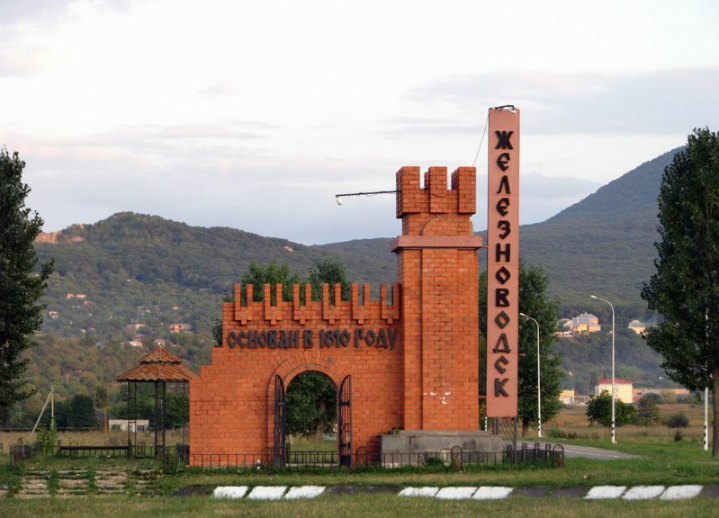 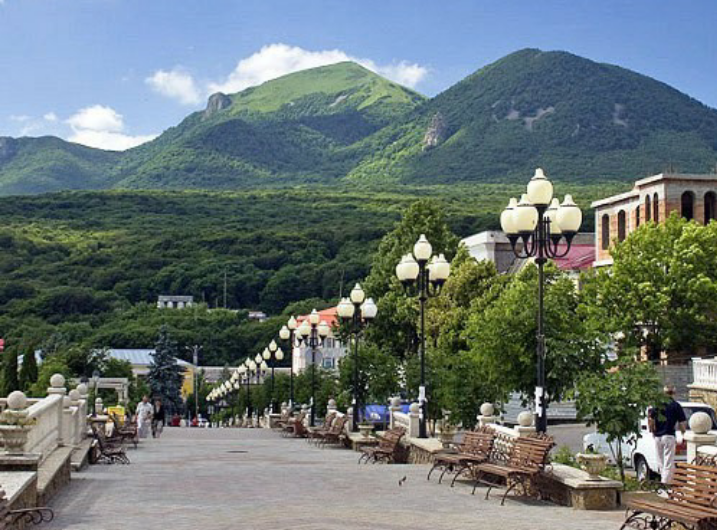 Город Железноводск обеспечивается водой от ГНС по Минераловодскому  и Острогорскому  водопроводам. Пос. Иноземцево обеспечивается водой из ГНС г. Пятигорска по  водопроводу. Кроме этого до 1000 куб.м./ сутки пос. Иноземцево получает воды из местных источников. Всего в город и поселок, без учета местных источников, подается . /сутки.    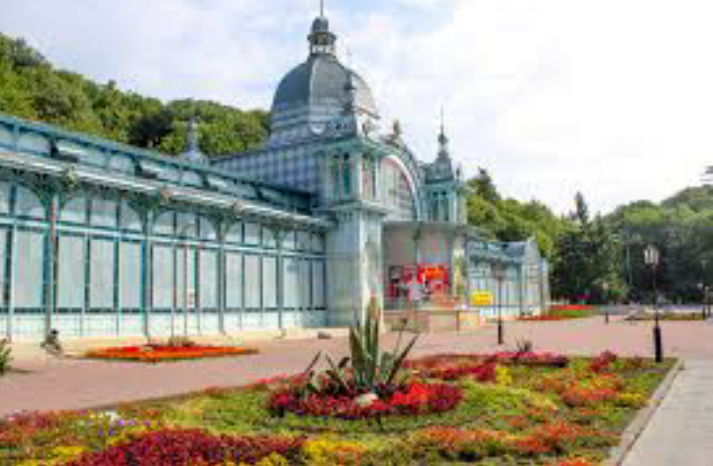            За последние годы количество отдыхающих в г. Железноводске и п. Иноземцево возрастает, что объясняется реконструкцией и реорганизацией санаторно – курортных учреждений и ведёт к их большей наполняемости. В процентном соотношении наполняемость санаторно – курортных учреждений колеблется в зависимости от времени года; от 56 – 74 % (в зимний период, начало весны и окончание осени) до 100 – 120 % в летний период.Преступления12 мес.2019 г.12 мес.2018 г.+/-КрайМошенничество 8,5 %11,3 %-2,8 %29,1 %Кражи31,9 %39,5 %-7,6 %37 %Кражи, с проникновением20,838,2 %-17,4 %35,6 %Кражи из квартир18,2 %54,5 %-36,3 %38,9%Кражи автомобилей25%50 %-25 %37,2 %Незаконный оборот оружия33,3 %66,7 %-33,4 %48,3 %Незаконный оборот оружия, в т.ч. следствие обязательно20 %40 %-20%16,6 %Подразделения 12 мес.2019 г.12 мес.2018 г.Динамика уд. вес12 мес. 2019 г.уд. вес12 мес. 2018 гВСЕГО РАСКРЫТО246244+0,8 %ОУР8693-7,534,9 %38,1 %ЭБ и ПК810-203,2 %4,1 %ППС1918+5,6 %7,7 %7,4 %ГИБДД1919уровень7,7 %7,8 %УУП 5149+4.1 %20,7 %20,1 %ОНК2521+19%10,2 %8,6 %ПДН63+100 % 2,4 %2,4 %ОД11уровень0,4 %0,4 %Количество информационных поводов/в т.ч. социальных акций, спецпроектовКоличество материалов о деятельности ОМВД России по г. Железноводску, размещенных в СМИ Количество материалов о деятельности ОМВД России по г. Железноводску, размещенных в СМИ Количество материалов о деятельности ОМВД России по г. Железноводску, размещенных в СМИ Количество материалов о деятельности ОМВД России по г. Железноводску, размещенных в СМИ Количество материалов о деятельности ОМВД России по г. Железноводску, размещенных в СМИ Количество информационных поводов/в т.ч. социальных акций, спецпроектовИнформационные ресурсыФедеральные СМИ                Региональные СМИ Городские и районные СМИВсего12345656ТВ002256Печатные00535356Радио (аудио)02212356Интернет104415721156Интернет104415721156Интернет1044157211